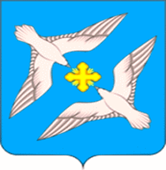 АДМИНИСТРАЦИЯ МУНИЦИПАЛЬНОГО ОБРАЗОВАНИЯ СЕЛЬСКОЕ ПОСЕЛЕНИЕ «УСПЕНСКОЕ»РЖЕВСКОГО РАЙОНА ТВЕРСКОЙ ОБЛАСТИПОСТАНОВЛЕНИЕ   31.03.2020		                  №18О назначении публичных слушаний по  отчету об исполнении бюджета муниципальногообразования сельское поселение «Успенское» за 2019 годРуководствуясь Федеральным законом от 06.10.2003 г. №131-ФЗ «Об общих принципах организации местного самоуправления в Российской Федерации», Уставом муниципального образования сельское поселение «Успенское» Ржевского района Тверской области, решением Совета депутатов с/п «Успенское» Ржевского района  от 20.09.2019г. № 50/1 «Об утверждении Положения о порядке организации и проведения публичных слушаний в муниципальном образовании сельское поселение «Успенское» Ржевского района Тверской области»,Администрация  сельского поселения «УспенскоеПОСТАНОВЛЯЕТ:1. Провести публичные слушания по отчету об исполнении бюджета муниципального образования сельское поселение «Успенское» за 2019 год   24 апреля 2020  года в 16 часов 00 минут по адресу: Тверская область, Ржевский район, п. Успенское, 55( помещение администрации сельского поселения «Успенское»). 2. Утвердить состав организационного комитета по подготовке и проведению публичных слушаний (Приложение ). 3.  Настоящее постановление  обнародовать на информационных стендах, опубликовать в газете «Ржевская правда» и   на официальном сайте Администрации сельского поселения «Успенское» Ржевского района Тверской области в сети Интернет (www.Успенское.ржевский-район.рф)Главы сельского поселения «Успенское»			           А.В. Святой                                                                                                                  Приложение  к постановлениюАдминистрации сельского поселения «Успенское»от   31.03.2020 г. № 18СОСТАВорганизационного комитета  по подготовке и проведению публичных слушаний по отчету об исполнении бюджета муниципального образованиясельское поселение «Успенское» за 2019 годПредседатель оргкомитета:Старушок У.Н. – Заместитель Главы администрации сельского поселения «Успенское» Заместитель  председателя: Старовойтов В.В.  –   Председатель Совета депутатов сельского поселения «Успенское» Ржевского районаСекретарь оргкомитета:Валиева А.Н. – делопроизводитель администрации сельского поселения «Успенское»;Члены оргкомитета: Сальникова Т.С.- главный бухгалтер администрации сельского поселения «Успенское»;Ишкова Е.Н.  -  депутат Совета депутатов МО сельское поселение «Успенское Ржевского района; Королева И.Д. - депутат Совета депутатов МО сельское поселение «Успенское Ржевского района; 